Рентгеновская денситометрия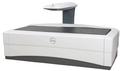 Двухэнергетическая абсорбционная денситометрия ( определение минеральной плотности костной ткани)  проводится на современном денситометре Stratos. Специальная подготовка для  исследования не требуется. Вам необходимо знать свой рост и вес ( их можно измерить в доврачебном кабинете №100). Возможно проведение обследования у детей и подростков.Исследование проводится в удобное для Вас время. Кабинет №51 расположен на 1 этаже.Стоимость обследования 615 рублей.